2019 Template News Release for Recipients of Pet Transport Grants
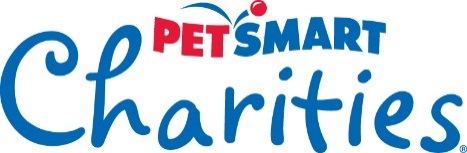 NEWS RELEASE
For Immediate Release<<ORGANIZATION NAME>> RECEIVES <<$AMOUNT>> GRANT FROM PETSMART CHARITIES® TO HELP TRANSPORT & ADOPT HOMELESS PETS
Month XX, 2018— CITY, STATE – When one community is experiencing an over-population of pets while another community is having trouble finding enough adoptable pets to meet the demand from local pet-lovers, transporting pets from one locale to another is a natural, viable solution. It’s an emerging best practice in animal welfare and something PetSmart Charities and <organization name> believe will help even more pets in need. <Organization name> recently received a <$amount> grant from PetSmart Charities to support its pet transport program.<<Grant recipient to insert a quote here about the homeless pet issues within the source shelter’s area and the pet transport program the grant will support. Please add key information on how the organization is helping or has already helped pets in need through local adoption efforts and pet transport.>> “Insert quote here from PetSmart Charities about the new pet transport grant,” said <<insert name and title>> at PetSmart Charities.  When you send your news release to us for approval, we will insert a quote from a representative.Since 1994, through its partnership with nearly 4,000 humane societies, SPCAs and pet rescues across North America, PetSmart Charities has helped more than 8.5 million pets to find loving homes via its in-store adoption program in over 1,600 PetSmart® stores. The leading funder of animal welfare has also donated nearly $400 million to improve access to veterinary care, to help preserve families, to positively impact communities, and to connect people and pets through initiatives like this pet transport program with <organization name. ###About <<Organization’s Name>>
Insert a short paragraph here about your organization, its mission, and be sure to include your website and social media channels.About PetSmart Charities®
PetSmart Charities, Inc. is committed to finding lifelong, loving homes for all pets by supporting programs and thought leadership that bring people and pets together. Through its in-store adoption program in all PetSmart® stores across the U.S. and Puerto Rico, PetSmart Charities helps to find forever homes and families for more than 600,000 shelter pets each year. Each year, millions of generous PetSmart shoppers help pets in need by donating to PetSmart Charities using the PIN pads at checkout registers inside PetSmart stores.  In turn, PetSmart Charities efficiently uses more than 90 cents of every dollar donated to fulfill its role as the leading funder of animal welfare in North America, granting almost $400 million since its inception in 1994. Independent from PetSmart Inc., PetSmart Charities is a 501(c)(3) organization that has received the Four-Star Rating from Charity Navigator, a third-party organization that reports on the effectiveness, accountability and transparency of nonprofits, for the past 16 years in a row – placing it among the top one percent of charities rated by this organization. To learn more visit www.petsmartcharities.org.Follow PetSmart Charities on Instagram: @PetSmartCharitiesFollow PetSmart Charities on Twitter: @PetSmartChariTs
Find PetSmart Charities on Facebook: Facebook.com/PetSmartCharities
See PetSmart Charities on YouTube: YouTube.com/PetSmartCharitiesIncMedia Contact:
Insert Your Organization’s 					24-Hour PetSmart Charities
contact information here					Media Line:  623-587-2177
(Whom the media should call 
if they want more information)
Phone Number
Email Address